По двум параллельным алюминиевым шинам проходит ток  I, одного направления. Радиус шин R1, расстояние между осями d, магнитная проницаемость μ0.Требуется:Воспользовавшись уравнениями поля в интегральной форме найти закон изменения напряженности и магнитной индукции в зависимости от расстояния, отсчитываемого от продольной оси цилиндров (для схем 6, 7, 8, 9 расстояние отсчитывать от выбранного начала координат). Построить графики H(R), B(R).Для схем 0 – 5 определить поток, проходящий через плоскую поверхность осевого сечения, ограниченную осью с одной стороны и наружной поверхностью цилиндра с другой. Для схем 6 – 9 определить поток, проходящий через плоскую поверхность осевого сечения, ограниченную с обеих сторон осями левого и правого проводов. Длину плоской поверхности считать равной единице.Номер вариантаДанные к заданию Данные к заданию Данные к заданию Данные к заданию Номер вариантаI, AR1, ммR2, ммR3, мм541461015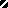 